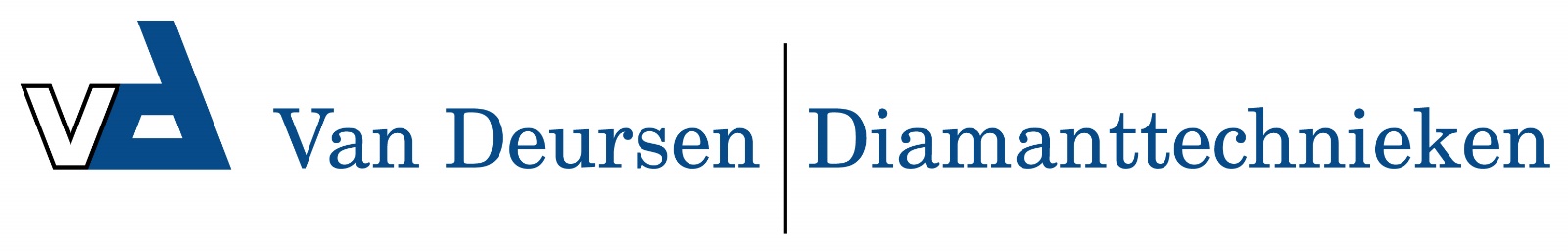 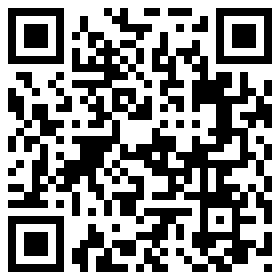 RS38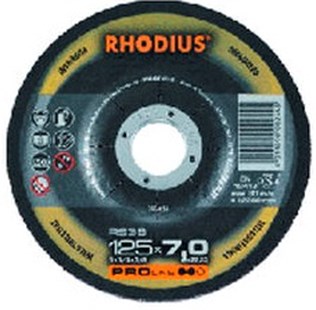 Toepassing: RVSRS38  A24S8BF1339 RS38  A24S8BF1339 RS38  A24S8BF1339 RS38  A24S8BF1339 115 x 7,0 x 22,2325200432125 x 4,0 x 22.2325205681125 x 7,0 x 22,2325200451150 x 7,0 x 22,2310205714180 x 7,0 x 22,2310200442230 x 7,0 x 22,2310200466